ПОСТАНОВЛЕНИЕОт 16.08.2021 г.		                          № 46			        с. СергиевскоеО внесении изменений в постановление главы МО «Сергиевское сельское поселение» №75 от 07.11.2018г. «Об утверждении муниципальной программы Благоустройство территории муниципального образования «Сергиевское сельское поселение» на 2019-2022 годы»В соответствии с Федеральным Законом от 06.10.2003 г. № 131-ФЗ «Об общих принципах организации местного самоуправления в Российской Федерации», Решением Совета народных депутатов МО «Сергиевское сельское поселение» от 30 декабря 2017 года № 36 «Об утверждении правил благоустройства населённых пунктов МО «Сергиевское сельское поселение», Уставом МО «Сергиевское сельское поселение»,Постановляю:1. Внести в постановление главы МО «Сергиевское сельское поселение» от 07.11.2018г. №75 «Об утверждении муниципальной программы Благоустройство территории муниципального образования «Сергиевское сельское поселение» на 2019-2022 г. следующие изменения:2. Приложение № 6 к Постановлению Главы изложить в новой редакции согласно приложению.3.Контроль за исполнением настоящего постановления оставляю за собой.4.Настоящее постановление с приложением подлежит опубликованию на официальном сайте муниципального образования «Сергиевское сельское поселение»;5. Постановление вступает в силу со дня его подписания.Глав муниципального образования«Сергиевское сельское поселение»                      	                	В.М. КаленниковПриложение 6 к Постановлению Главы МО «Сергиевское сельское поселение»от 16.08.2021г. № 46Подпрограмма «Прочие мероприятия по благоустройству поселения до 2023 года»Мероприятия подпрограммы «Прочие мероприятия по благоустройству поселения» Российская  ФедерацияРеспублика АдыгеяАдминистрация муниципального образования «Сергиевское сельское поселение»Российскэ ФедерациеАдыгэ РеспубликМуниципальнэ образованиеу «Сергиевскэ къоджэ псэупIэм иадминистрацие№
п/п Содержание мероприятия Ориентировочная стоимость, тыс. руб.Ориентировочная стоимость, тыс. руб.Ориентировочная стоимость, тыс. руб.Источник финансирования №
п/п Содержание мероприятия 2019 г.2020 г.2021 г.2022 г.2023 г.Источник финансирования 1 Услуги ОСАГО20,122,723,023,023,0Местный бюджет МО «Сергиевское сельское поселение»2Работы по твердым бытовым отходам3,33,73,73,73,7Местный бюджет МО «Сергиевское сельское поселение»3Прочие мероприятия по благоустройству: свалка сухих деревьев, покос сухой растительности, акты на списание, ремонт пешеходных мостиков, содержание  и ремонт автомобиля ВАЗ 21074, трактора ЗТМ-60, приобретение ГСМ,  приобретение смазочных материалов для тримеров, бензопил, приобретение хозяйственных и строительных материалов 1513,2512,1337,0337,0337,0Местный бюджет МО «Сергиевское сельское поселение»4Оплата услуг по договорам ГПХ-978,3800,0800,0800,05Приобретение аншлагов - название улиц (для визуального наименования улиц в целях улучшения качества жизни и обслуживания населения, а также в целях оказания содействия и для более быстрого и качественного проведения Всероссийской переписи населения) --22,860--Итого:Итого:1536,61516,81186,561163,701163, 70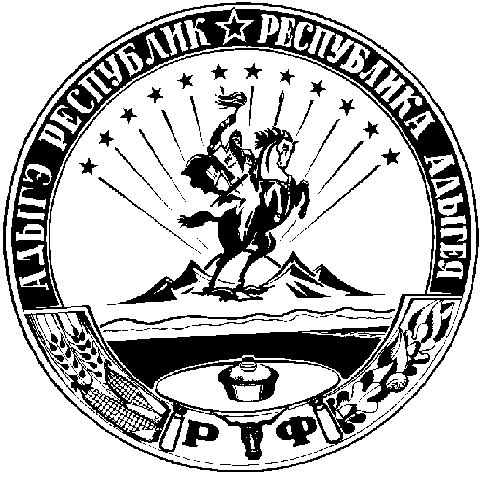 